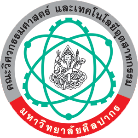 ใบสมัครโครงการคลินิกวิจัยคณะวิศวกรรมศาสตร์และเทคโนโลยีอุตสาหกรรมข้อมูลส่วนตัวของผู้สมัครชื่อ-สกุล : 													ตำแหน่งทางวิชาการ : 	 อาจารย์	 ผู้ช่วยศาสตราจารย์	 รองศาสตราจารย์ภาควิชา : 													เบอร์โทรภายในที่ติดต่อได้ 						 มือถือ 						E-mail : 													ด้านการเขียนข้อเสนอโครงการวิจัย เพื่อขอรับทุนอุดหนุนแหล่งทุนจากภายนอก1. ชื่อเรื่อง (ร่าง) ข้อเสนอโครงการวิจัยที่คาดว่าจะขอรับทุนอุดหนุนการวิจัย (พร้อมแนบ (ร่าง) ข้อเสนอโครงการ เพื่อขอรับทุนอุดหนุนแหล่งทุนจากภายนอก ที่ได้เริ่มดำเนินการไปบ้างแล้ว)2. คำสำคัญ 5 คำ (Keywords) ของข้อเสนอโครงการวิจัย3. ระบุรายชื่อพี่เลี้ยงนักวิจัยที่คาดว่าจะขอคำปรึกษา (เสนอรายชื่อได้ 3 ท่าน (พี่เลี้ยงนักวิจัยจะต้องไม่เป็นผู้ร่วมอยู่ในโครงการ) ทางผู้ประสานงานโครงการจะติดต่อไปยังรายชื่อเรียงตามลำดับที่ท่านเลือกไว้ โดยเลือกรายชื่อพี่จากตามเอกสารที่แนบมาพร้อมนี้ )3.1											3.2											3.3												4. การรายงานผลผู้สมัครต้องยื่นข้อเสนอโครงการวิจัยเข้าสู่ระบบขอรับทุนอุดหนุนการวิจัยจากแหล่งทุนภายนอก หรือยื่นข้อเสนอโครงการวิจัยต่อแหล่งทุนภายนอกเรียบร้อยแล้ว พร้อมยื่นเอกสารยืนยันการยื่นข้อเสนอโครงการฯ มายังคณะ ก่อน/ภายในวันที่ 1 สิงหาคม 2567 เวลา 16.30 น.  โดยคณะพิจารณาเอกสารการรายงานผลที่ครบถ้วน จากวันที่คณะรับเรื่องเท่านั้นด้านการเขียนบทความวิจัย1. ชื่อ (ร่าง) บทความที่คาดว่าจะตีพิมพ์ (พร้อมแนบ (ร่าง) บทความวิจัยที่ได้เริ่มดำเนินการไปบ้างแล้ว) 2. คำสำคัญ 5 คำ (Keywords) ของบทความที่คาดว่าจะตีพิมพ์3. ระบุชื่อของวารสารที่คาดว่าจะตีพิมพ์ (ต้องเป็นวารสารระดับนานาชาติ ที่อยู่ในฐานข้อมูล ISI หรือ Scopus)4. ระบุรายชื่อพี่เลี้ยงนักวิจัย/ผู้เชี่ยวชาญด้านภาษาอังกฤษที่คาดว่าจะขอคำปรึกษา สามารถเลือกอย่างใดอย่างหนึ่งหรือทั้งสองอย่างได้ (เสนอรายชื่อได้อย่างละ 3 ท่าน (พี่เลี้ยงนักวิจัย/ผู้เชี่ยวชาญด้านภาษาอังกฤษ จะต้องไม่เป็นผู้ร่วมอยู่ในโครงการ หรือมีชื่อร่วมในบทความที่จะตีพิมพ์) ทางผู้ประสานงานโครงการจะติดต่อไปยังรายชื่อเรียงตามลำดับที่ท่านเลือกไว้ โดยเลือกจากเอกสารที่แนบมาพร้อมนี้ )5. การรายงานผลผู้สมัครต้องส่งบทความเข้าสู่กระบวนการ Submission ให้เสร็จสิ้น พร้อมยื่นเอกสารยืนยันการส่งฯ มายังคณะ ก่อน/ภายในวันที่ 1 สิงหาคม 2567 เวลา 16.30 น. โดยคณะพิจารณาเอกสารการรายงานผลที่ครบถ้วน จากวันที่คณะรับเรื่องเท่านั้น	ทั้งนี้ หากผู้สมัครไม่สามารถรายงานผลต่อคณะวิศวกรรมศาสตร์และเทคโนโลยีอุตสาหกรรม ภายใน 1 สิงหาคม 2567 เวลา 16.30 น. พี่เลี้ยงนักวิจัยและผู้เชี่ยวชาญด้านภาษาอังกฤษจะไม่สามารถได้รับเงินค่าตอบแทน และผู้สมัครจะไม่สามารถเข้าร่วมโครงการนี้ได้อีก 	กรณีที่มีผู้สมัครเกินจำนวนที่โครงการคลินิควิจัยฯ กำหนดไว้ คณะจะพิจารณาผู้สมัครที่มีความจำเป็นต้องยื่นขอตำแหน่งทางวิชาการก่อน						                 รับทราบและยินดีดำเนินการตามที่แจ้งด้านบน							(						)								                  ผู้สมัครพี่เลี้ยงนักวิจัยผู้เชี่ยวชาญด้านภาษาอังกฤษ1.1.2.2.3.3.